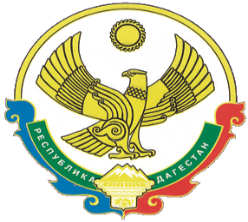 А Д М И Н И С Т Р А Ц И ЯМУНИЦИПАЛЬНОГО РАЙОНА «ЦУНТИНСКИЙ РАЙОН»РЕСПУБЛИКИ ДАГЕСТАН                                                      ПОСТАНОВЛЕНИЕ    06 декабрь 2022 год                                                                                  №322Об утверждении муниципальной программы «Цифровая трансформация в МР «Цунтинский район» на 2023 – 2024 годы»    В соответствии с  Национальной программой «Цифровая экономика Российской Федерации», утвержденной протоколом президиума Совета при Президенте Российской Федерации по стратегическому развитию и национальным проектам от 04 июня 2019 №7, Стратегией в области цифровой трансформации отраслей экономики, социальной сферы и государственного управления Республики Дагестан утвержденной распоряжением Правительства Республики Дагестан от 11 октября 2022 г. N 461-Р, администрация МР «Цунтинский район» постановляет:1. Утвердить прилагаемую муниципальную программу «Цифровая трансформации в МР «Цунтинский район» на 2023 - 2024 годы» (далее - Программа).2. Опубликовать настоящее постановление на официальном сайте администрации МР «Цунтинский район».3. Контроль за исполнением настоящего постановления возложить на заместителя главы Магомедова М. А.Глава                          		    Гамзатов А. Х.Паспорт муниципальной программы«Цифровая трансформация в МР «Цунтинский район»
на 2023 – 2024 годы»Общая характеристика текущего состояния сферы информатизации        Стратегия развития информационного общества в Российской Федерации на 2017 - 2030 годы, утвержденная Указом Президента Российской Федерации от 09.05.2017 N 203 (далее - Стратегия), призвана способствовать развитию свободного, устойчивого и безопасного взаимодействия граждан и организаций, органов государственной власти Российской Федерации, органов местного самоуправления, повышению эффективности государственного управления, развитию экономики и социальной сферы, формированию цифровой экономики.       В число целей и задач Стратегии входят обеспечение прав граждан на объективную, достоверную, безопасную информацию, повышение качества жизни граждан на основе широкого применения информационно-коммуникационных технологий, развитие технологий электронного взаимодействия граждан, организаций, государственных органов, органов местного самоуправления, применение в органах государственной власти и местного самоуправления Российской Федерации новых технологий, обеспечивающих повышение качества государственного и муниципального управления, совершенствование механизмов электронной демократии, создание основанных на информационных и коммуникационных технологиях систем управления и мониторинга во всех сферах общественной жизни, использование инфраструктуры электронного правительства для оказания государственных и муниципальных услуг.       В соответствии со Стратегией в области цифровой трансформации отраслей экономики, социальной сферы и государственного управления  Республики Дагестан утвержденной распоряжением Правительства  Республики Дагестан от 11 октября 2022 г. N 461-р приоритетным направлением является цифровая трансформация путем внедрения цифровых технологий в сферу муниципального управления и предоставления муниципальных услуг.       Структурные подразделения администрации МР «Цунтинский район», предоставляющие услуги, обеспечивают оптимизацию порядка предоставления услуг в электронной форме в соответствии с методическими рекомендациями, определяющими требования к предоставлению государственных и муниципальных услуг в электронной форме, разработанными Министерством связи и массовых коммуникаций Российской Федерации.      Информатизационная деятельность администрации муниципального района "Цунтинский район" строится на следующих принципах:- самостоятельности органов местного самоуправления, структурных подразделений, подведомственных учреждений в пределах их полномочий в формировании и использовании муниципальных информационных ресурсов;- формирования информационных ресурсов в объемах, необходимых и достаточных для реализации органами местного самоуправления, структурными подразделениями, подведомственными учреждениями своих полномочий;- достоверности и оперативности информации, используемой в деятельности органов местного самоуправления, структурных подразделений администрации, подведомственных учреждений;- открытости муниципальных информационных ресурсов;- обязательности обеспечения граждан необходимой информацией в пределах компетенции органов местного самоуправления, структурных подразделений, подведомственных учреждений.      Реализация права на доступ к государственным и муниципальным информационным ресурсам должна обеспечиваться:- путем создания условий для доступа заинтересованных лиц к информационным ресурсам и информационным системам органов местного самоуправления;- путем предоставления информации по запросам заинтересованных лиц;- путем публикации в средствах массовой информации муниципальных нормативных правовых актов органов местного самоуправления.      Применение цифровых технологий предполагает внедрение универсальных цифровых платформ, инструментов информирования, цифровизацию муниципальных услуг, цифровизацию деятельности органов местного самоуправления с использованием преимущественно отечественного программного обеспечения. В рамках импортозамещения необходимо увеличить   долю расходов на закупки отечественного программного обеспечения установленного и используемого на автоматизированных рабочих местах муниципальных служащих.     Согласно требованиям законодательства Российской Федерации  на основе классификации информационных систем с учетом моделей угроз и моделей нарушителя информационной безопасности становится необходимым применение средств обеспечения информационной безопасности.     Важной задачей администрации муниципального района «Цунтинский район» является создание единого информационного пространства. В целях создания единого информационного пространства необходима координация процессов информатизации всех структурных подразделений администрации и подведомственных организаций. Координация может быть обеспечена при условиях:- обеспечение учета всех создаваемых, развиваемых, модернизируемых, эксплуатируемых органами местного самоуправления информационных систем и информационно-телекоммуникационной;- обеспечение единства и комплексности при планировании и реализации мероприятий по информатизации, осуществляемых органами местного самоуправления;- повышение эффективности деятельности органов местного самоуправления за счет использования информационных технологий;- обеспечение эффективного расходования средств бюджета, направляемых органами местного самоуправления на реализацию мероприятий по информатизации;- повышение эффективности реализации мероприятий по информатизации за счет внедрения принципов проектного управления.2. Цели и задачи Программы      Программа направлена на следующие цели:- Повышение качества оказания государственных услуг и выполнения государственных функций за счет систематизации и гармонизации государственных данных и сокращения времени предоставления пользователю результата услуги;- Оптимизация работы органов местного самоуправления и организаций;- Обеспечение безопасности муниципальной информационной инфраструктуры- Переход на использование отечественного программного обеспечения- Создание равного доступа к качественному образовательному контенту у всех участников образовательного процесса- Создание условий для индивидуальной траектории развития школьника- Комплексное пространственное развитие территорий на базе создания и развития ГИСОГД РД- Внедрение цифровых решений по оперативному сбору и анализу сведений о результатах сельскохозяйственной деятельности.- Переход на единую платформу в области учета и контроля сельскохозяйственной продукции.3. Сроки реализации Программы    Муниципальная программа реализуется  в один этап с 2023 по 2024 годы.4. Значения целевых индикаторов    Оценка достижений целей муниципальной программы по годам её реализации осуществляется посредством использования целевых индикаторов. Целевые индикаторы и показатели эффективности реализации мероприятий муниципальной Программы муниципального района «Цунтинский район»  приведены в Приложении №1 к настоящей муниципальной программе.5. Ресурсное обеспечение Программы    Финансирование Программы осуществляется за счет средств бюджета муниципального района ««Цунтинский район» в пределах средств, предусмотренных в бюджете района на соответствующий финансовый год.    Общая потребность в финансовых ресурсах на реализацию мероприятий Программы составляет 930,0 тыс. рублей, из них:- на 2023 год – 340,0 тыс. рублей;- на 2024 год – 590,0 тыс. рублей.Основные мероприятия по финансированию приведены в Приложении №3 к Программе.6. Система мероприятий Программы     Система мероприятий Программы предусматривает решение конкретных задач, взаимосвязанных и скоординированных по времени, ресурсам и исполнителям на всех стадиях реализации Программы.    Программа предполагает достижение основных целей развития информационного общества, использование информационных и телекоммуникационных технологий в муниципальном районе «Цунтинский район» к 2024 году.   Основные программные мероприятия приведены в Приложении №2 к Программе.7. Ожидаемые результаты реализации Программы   В результате выполнения муниципальной программы будут достигнуты следующие целевые показатели:- переход к оказанию муниципальных услуг гражданам в электронном виде;- поэтапное обеспечение автоматизированных рабочих мест муниципальных служащих отечественной операционной системой и отечественным офисным программным обеспечением;- доведение уровня защищенности муниципальных информационных ресурсов и систем до нормативных требований;- повышение компьютерной грамотности сотрудников администрации;- создание информационно-коммуникационной инфраструктуры органов местного самоуправления;-повышение эффективности муниципального управления за счет более качественного использования информационных технологий;- доведение уровня защищенности муниципальных информационных ресурсов и систем до нормативных требований;- обеспечение доступа муниципальных служащих к необходимым информационным ресурсам.Ответственный исполнитель программы Соисполнители программыУчастники программыАдминистрация МР «Цунтинский район»- МКУ «Управление образования»;- отдел сельского хозяйства; - отдел земельных, имущественных отношений и муниципального контроля;- отдел архитектуры и строительства.- администрации муниципальных образований сельских   поселений;- муниципальные учреждения;- образовательные учреждения. Цели и задачи программыГосударственное управление1.1. Повышение качества оказания государственных услуг и выполнения государственных функций за счет систематизации и гармонизации государственных данных и сокращения времени предоставления пользователю результата услуги.1.2. Оптимизация работы государственных органов и организаций.1.3. Обеспечение безопасности муниципальной информационной инфраструктуры.1.4. Переход на использование отечественного программного обеспечения.Образование1.1. Создание равного доступа к качественному образовательному контенту у всех участников образовательного процесса.1.2. Создание условий для индивидуальной траектории развития школьника.3. Строительство3.1. Комплексное пространственное развитие территорий на базе создания и развития ГИСОГД РД.4. Транспорт4.1. Создание условий для построения оптимальных маршрутов и информационно-навигационного построения пассажирских поездок.4.2. Повышение уровня безопасности при осуществлении пассажирских перевозок.5. Сельское хозяйство5.1. Внедрение цифровых решений по оперативному сбору и анализу сведений о результатах сельскохозяйственной деятельности.5.2. Переход на единую платформу в области учета и контроля сельскохозяйственной продукции.Сроки реализацииПрограммыЦелевые индикаторы и показатели программы- 2024 годы.- увеличение доли обращений за получением массовых социально значимых услуг в электронном виде с использованием ЕПГУ;- подключение муниципальных учреждений и администраций сельских поселений к Единой государственной системе управления и передачи данных Республики Дагестан;- приобретение, продление  лицензионных продуктов  отечественного офисного программного обеспечения (включенного в единый реестр российского программного обеспечения) и отечественной операционной системы;- функционирование и поддержка работоспособности антивирусного лицензионного программного обеспечения;- внесение информации о  контрольных (надзорных) мероприятиях  в Единый реестр контрольных (надзорных) мероприятий по средством ГИС ТОР КНД;- своевременность предоставленных ответов на обращения, поступившие посредством Платформы обратной связи (ПОС);- наличие сайтов сельских поселений муниципального образования и муниципальных общеобразовательных организаций на единой федеральной информационной платформе интернет-порталов органов государственной власти «Госвеб»; -  получение доступа педагогов и обучающихся к верифицированному цифровому контенту на интернет-ресурсах, рекомендованных к использованию Министерством просвещения Российской Федерации;- сбор и анализ сведений о результатах сельскохозяйственной деятельности;- переход на единую платформу в области учета и контроля сельскохозяйственной продукции.Финансовое обеспечение программыОжидаемые результаты программы            Муниципальный бюджет:      -    в 2023г.  – 340,0 тыс. рублей;      -    в 2024г.  – 590,0 тыс. рублей.переход к оказанию муниципальных услуг гражданам в электронном виде; поэтапное обеспечение автоматизированных рабочих мест муниципальных служащих отечественной операционной системой и отечественным офисным программным обеспечением; доведение уровня защищенности муниципальных информационных ресурсов и систем до нормативных требований;повышение компьютерной грамотности сотрудников администрации; создание информационно-коммуникационной инфраструктуры органов местного самоуправления;повышение эффективности муниципального управления за счет более качественного использования информационных технологий; доведение уровня защищенности муниципальных информационных ресурсов и систем до нормативных требований; обеспечение доступа муниципальных служащих к необходимым информационным ресурсам.